New Forest Veterinary Physiotherapy 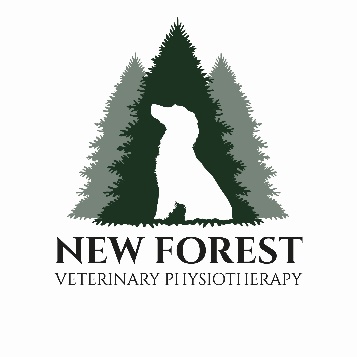 Hydrotherapy Referral Form
Owner’s DetailsAnimal’s DetailsI consent to this animal receiving hydrotherapy. In your opinion this animal is fit to receive hydrotherapy treatments. Valid for a period of 3 months / 6 months / 1 year / indefinitely (please circle) Veterinary Practice DetailsPlease note initial veterinary physiotherapy reports are sent following the 4th appointment with the client and then on a 3 monthly basis for regular patients. Should you require more regular reports, please contact me in advance.New Forest Small Animal Rehabilitation limited and New Forest Veterinary Physiotherapy.  Newforestvetphysio@gmail.com| 07786178072 |FB: New Forest Veterinary Physiotherapy.  Carlie Dixon Prof Dip SAPhys, CERT3 RCH, OA DIP, 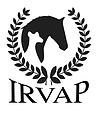 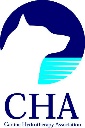 Name:Address:Telephone:Mobile Tel:Email:I have read and fully accept New Forest Veterinary Physiotherapy’s terms and conditions and I consent to my animal receiving hydrotherapy by Carlie Dixon and will pay the full amount for treatment on the day or in advance. A 50% cancellation fee applies without 24 hours’ notice. Owners signature :                                                               Date: Name:Breed:Age:Neutered:Sex:Diagnosis:Medication:Vaccinations:Pre-existing conditions:Practice Name:Address:Telephone:Email:Vet’s Name: (Print)(Print)(Print)Vet’s Signature:Date: